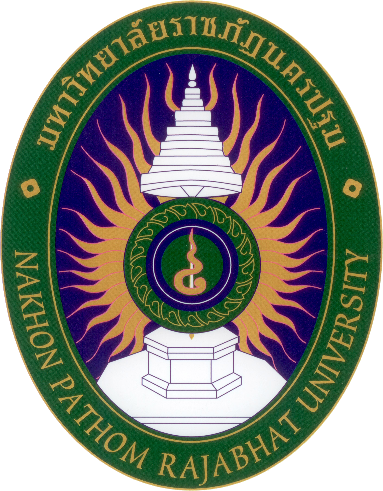 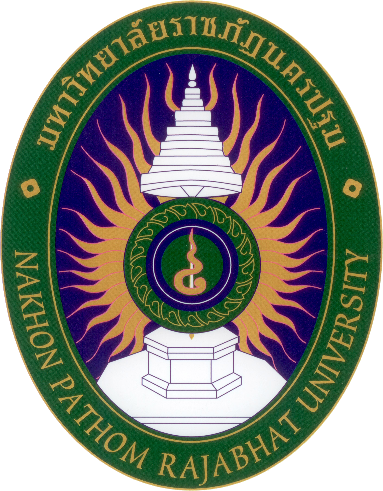 รายงานสรุปโครงการ(ชื่อโครงการ)(ชื่อกิจกรรม)(วันที่/สถานที่)ประจำปีงบประมาณ พ.ศ. ๒๕๕๙โดย(ชื่อผู้รับผิดชอบโครงการ)(สาขาวิชา)คณะมนุษยศาสตร์และสังคมศาสตร์มหาวิทยาลัยราชภัฏนครปฐมบทสรุปคำนำสารบัญส่วนที่ ๑ 
ข้อมูลทั่วไปของโครงการ๑.	ชื่อโครงการ .............................................................. (รหัสโครงการ)๒.	ชื่อกิจกรรม .............................................................. (รหัสกิจกรรม)๓.	โครงการสอดคล้องกับแผนปฏิบัติราชการประจำปีของมหาวิทยาลัย	แผนงาน ………………………………………………………………………………………..	แผนงานรอง ………………………………………………………………………………………..	งาน/โครงการ ………………………………………………………………………………………..๔.	โครงการสอดคล้องกับยุทธศาสตร์มหาวิทยาลัย	ยุทธศาสตร์ที่ ………………………………………………………………………………………..	กลยุทธ์ที่ ………………………………………………………………………………………..	ตัวชี้วัดที่ ………………………………………………………………………………………..๕.	โครงการสอดคล้องกับตัวชี้วัดตามแผนยุทธศาสตร์คณะมนุษยศาสตร์และสังคมศาสตร์	ตัวชี้วัดที่ ………………………………………………………………………………………..	(สามารถระบุความสอดคล้องได้มากกว่า 1 ตัวชี้วัด)๖.	โครงการสอดคล้องกับตัวชี้วัดตามเกณฑ์การประเมินของ สกอ. และสมศ.	สกอ. ตัวชี้วัดที่ ………………………………………………………………………………………..	สมศ. ตัวชี้วัดที่ ………………………………………………………………………………………..	(สามารถระบุความสอดคล้องได้มากกว่า 1 ตัวชี้วัด)๗.	ผู้รับผิดชอบโครงการ ……………………………………………… หน่วยงาน …………………………………………………๘.	วัตถุประสงค์โครงการ	๘.๑	………………………………………………………………………………………..	๘.๒	………………………………………………………………………………………..	๘.๓	………………………………………………………………………………………..๙.	กลุ่มเป้าหมาย	………………………………………………………………………………………..๑๐.	การบูรณาการกับการเรียนการสอน / การวิจัย / การบริการวิชาการ	การเรียนการสอน	รหัสวิชา ............................... ชื่อวิชา ...............................................	งานวิจัย เรื่อง ..................................................................................... (ถ้ามี)	บริการวิชาการ เรื่อง .......................................................................... (ถ้ามี)๑๑.	ระยะเวลาดำเนินการ	………………………………………………………………………………………..๑๒.	สถานที่ดำเนินการ	………………………………………………………………………………………..๑๓.	ตัวชี้วัดความสำเร็จของโครงการส่วนที่ ๒
สรุปผลการดำเนินงาน๑.	จำนวนผู้เข้าร่วมโครงการ ๒.	งบประมาณค่าใช้จ่ายจริงในการดำเนินงาน	โดยใช้งบประมาณจากรหัสกิจกรรม ....................................... จำนวนเงิน ....................... บาท (ตัวอักษร)
ซึ่งมีรายละเอียดของงบประมาณ ดังนี้๓.	การบรรลุตัวชี้วัดความสำเร็จของโครงการ๔.	ผลการดำเนินงานตามวัตถุประสงค์ (อธิบายรายละเอียด)	๔.๑	………………………………………………………………………………………..	๔.๒	………………………………………………………………………………………..	๔.๓	………………………………………………………………………………………..๕.	ผลที่ได้รับ/ประโยชน์ที่ได้รับจากโครงการ/กิจกรรมนี้	๕.๑	………………………………………………………………………………………..	๕.๒	………………………………………………………………………………………..	๕.๓	………………………………………………………………………………………..๖.	ความพึงพอใจของผู้เข้าร่วมโครงการ	๖.๑	ข้อมูลทั่วไปของผู้ตอบแบบสอบถาม	๖.๒	ผลการวิเคราะห์ข้อมูลจากแบบสอบถาม (อธิบายสรุปผลความพึงใจของผู้เข้าร่วมโครงการ)		.......………………………………………………………………………………………………………………………………..
..................................................................................................................................................................
รายละเอียดดังตาราง	๖.๓	ข้อเสนอแนะ		๑)	..................................................................................................................		๒)	..................................................................................................................		๓)	..................................................................................................................๗.	ปัญหา/อุปสรรค และแนวทางพัฒนาการดำเนินโครงการครั้งต่อไป (โปรดระบุเป็นข้อ)ส่วนที่ ๓
เอกสารประกอบแนบเอกสารประกอบ ดังนี้	๑)	สำเนาเอกสารคำขออนุมัติโครงการ	๒)	กำหนดการ	๓)	หนังสือเชิญวิทยากร (ถ้ามี)	๔)	คำสั่งแต่งตั้งคณะกรรมการดำเนินโครงการ (ถ้ามี)	๕)	รายงานการประชุม (ถ้ามี)	๖)	ใบลงทะเบียน	๗)	เอกสารประกอบโครงการ เช่น ใบความรู้, เอกสารประกอบการอบรม	๘)	แบบสอบถามความพึงพอใจ	๙)	ประมวลภาพกิจกรรมพร้อมคำอธิบายใต้ภาพ	๑๐)	เอกสารประกอบอื่นๆหน้าบทสรุปบทสรุปขคำนำคำนำคส่วนที่ ๑	ข้อมูลทั่วไปของโครงการส่วนที่ ๑	ข้อมูลทั่วไปของโครงการ๑ส่วนที่ ๒	สรุปผลการดำเนินงานส่วนที่ ๒	สรุปผลการดำเนินงาน๓ส่วนที่ ๓	เอกสารประกอบส่วนที่ ๓	เอกสารประกอบ๕	สำเนาเอกสารคำขออนุมัติโครงการ	กำหนดการ	หนังสือเชิญวิทยากร (ถ้ามี)	คำสั่งแต่งตั้งคณะกรรมการดำเนินโครงการ (ถ้ามี)	รายงานการประชุม (ถ้ามี)	ใบลงทะเบียน	เอกสารประกอบโครงการ เช่น ใบความรู้, เอกสารประกอบการอบรม	แบบสอบถามความพึงพอใจ	ประมวลภาพกิจกรรมพร้อมคำอธิบายใต้ภาพ	เอกสารประกอบอื่นๆ	สำเนาเอกสารคำขออนุมัติโครงการ	กำหนดการ	หนังสือเชิญวิทยากร (ถ้ามี)	คำสั่งแต่งตั้งคณะกรรมการดำเนินโครงการ (ถ้ามี)	รายงานการประชุม (ถ้ามี)	ใบลงทะเบียน	เอกสารประกอบโครงการ เช่น ใบความรู้, เอกสารประกอบการอบรม	แบบสอบถามความพึงพอใจ	ประมวลภาพกิจกรรมพร้อมคำอธิบายใต้ภาพ	เอกสารประกอบอื่นๆตัวชี้วัดหน่วยนับรายละเอียดหมายเหตุตัวชี้วัดเชิงปริมาณ : ……………………………….ตัวชี้วัดเชิงคุณภาพ : ……………………………….ผู้เข้าร่วมเป้าหมาย จำนวน (คน)เข้าร่วมจริง จำนวน (คน)คิดเป็นร้อยละนักศึกษาบุคลากรสายวิชาการบุคลากรสายสนับสนุนบุคลากรทางการศึกษา (ภายนอก)บุคคลทั่วไปศิษย์เก่ารวมทั้งสิ้นหมวดชื่อกิจกรรม/รายการจำนวนเงินที่ได้รับอนุมัติ(บาท)จำนวนเงินที่เบิกจ่ายจริง (บาท)จำนวนเงินคงเหลือ(บาท)ค่าตอบแทน๑.	………………………………………………………๒.	………………………………………………………ค่าใช้สอย๑.	………………………………………………………๒.	………………………………………………………ค่าวัสดุ๑.	………………………………………………………๒.	………………………………………………………รวมทั้งสิ้นรวมทั้งสิ้นคิดเป็นร้อยละคิดเป็นร้อยละคิดเป็นร้อยละหมายเหตุ	ขอถัวเฉลี่ยทุกรายการหมายเหตุ	ขอถัวเฉลี่ยทุกรายการหมายเหตุ	ขอถัวเฉลี่ยทุกรายการตัวชี้วัดหน่วยนับผลการดำเนินงานหมายเหตุตัวชี้วัดเชิงปริมาณ : ……………………………….ตัวชี้วัดเชิงคุณภาพ : ……………………………….รายการ (เพศ/ช่วงอายุ/ประเภทผู้เข้าร่วมโครงการ)จำนวน(คน)คิดเป็นร้อยละรวมทั้งสิ้นรายการประเมินSDความหมายเฉลี่ยภาพรวมปัญหา/อุปสรรคแนวทางพัฒนาการดำเนินโครงการครั้งต่อไป